PREFEITURA MUNICIPAL DE CARATINGA/MG - Extrato de Resultado – Pregão Presencial 095/2018. Objeto: Contratação de empresa para prestação de serviço de confecção de placas para sinalização de trânsito, conforme solicitado pela Secretaria Municipal de Defesa Social. Vencedores com menor preço por item: JUSTINO DAVINO PERES - ME: ITENS 40, 45, 46, 47, 48, 59 e 60 – valor global final: R$ 32.084,00 (trinta e dois mil e oitenta e quatro reais); L & V VAREJO ATACADO E SERVIÇO LTDA – ME: ITEM 65 – valor global final: R$ 8.200,00 (oito mil e duzentos reais); LARISSA BARROS DE LIMA 13254256646 – ME: ITENS 02, 03, 04, 05, 06, 07, 08, 09, 10, 11, 12, 13, 14, 15, 16, 17, 29, 30, 31, 32 e 39 – valor global final: R$ 72.458,00 (setenta e dois mil e quatrocentos e cinquenta e oito reais); REGINA CÉLIA COSTA 56510608634: ITENS 01, 18, 19, 20, 21, 22, 23, 24, 25, 26, 28, 33, 34, 35, 36, 37, 38, 43, 44, 49, 50, 51, 52, 53, 54, 55, 56 e 57 – valor global final: R$ 128.046,00 (cento e vinte e oito mil e quarenta e seis reais); ACESSTRAN SINALIZAÇÃO E SERVIÇOS EIRELI – ME: ITENS 27, 41, 42, 58, 61, 62, 63 e 64 – valor global final: R$ 120.035,00 (cento e vinte mil e trinta e cinco reais). Caratinga/MG, 31 de janeiro de 2018. Marcelo Nogueira Bomfim – Pregoeiro. 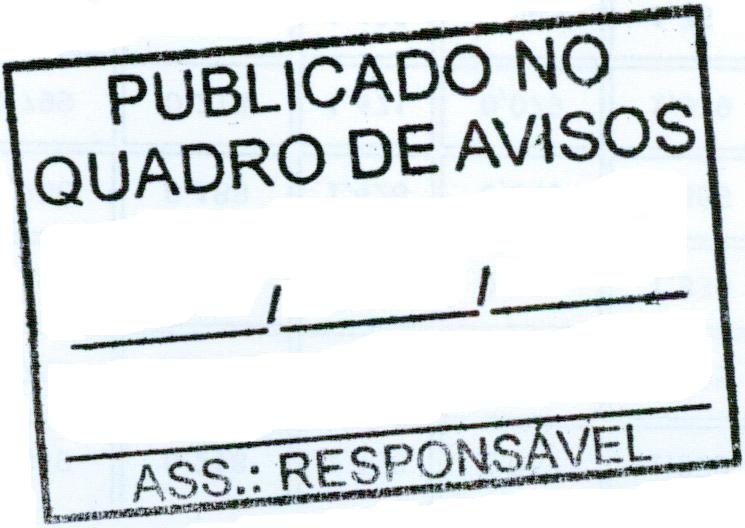 